Утвержден Постановлением Президиума СОО  Профсоюза  работников АПК РФ   №  XV/2   от  20.12.2023г.                    Председатель   СОО Профсоюза работников АПК РФ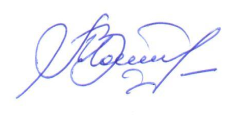                                                    В.Ю. Макеев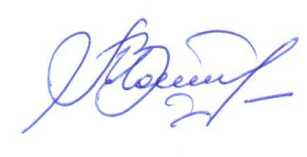 План работыСамарской областной организации Профессионального союза работников агропромышленного комплекса Российской Федерациина I полугодие 2024 года№п/пНаименование мероприятияСрок проведенияОтветственный за исполнениеЗаседание КомитетаЗаседание КомитетаЗаседание КомитетаЗаседание КомитетаОб итогах реализации Распоряжения Губернатора Самарской области               № 149-Р от 27.03.2019 г.Февраль ПредседательСОО Профсоюза работников АПК РФОб итогах финансово-хозяйственной деятельности Профессионального союза работников агропромышленного комплекса в Самарской области за 2023 годФевральБухгалтерСОО Профсоюза работников АПК РФОб участии СОО Профсоюза работников АПК РФ в конкурсах ФПСОАпрель ПредседательСОО Профсоюза работников АПК РФОб участии СОО Профсоюза работников АПК РФ в коллективных действиях 1 мая 2024 годаАпрельПредседатели ППОСОО Профсоюза работников АПК РФОб участии СОО Профсоюза работников АПК РФ в реализации Плана торжественных мероприятий, посвященных 79-й годовщине Победы в Великой Отечественной войне 1941-1945 гг.АпрельПредседательСОО Профсоюза работников АПК РФЗаседание ПрезидиумаЗаседание ПрезидиумаЗаседание ПрезидиумаЗаседание ПрезидиумаО документах на заседание Комитета СОО Профсоюза работников АПК РФФевраль ПредседательСОО Профсоюза работников АПК РФОб итогах и утверждении сводной статистической отчётности СОО Профсоюза работников АПК РФ и её членских организаций за 2023 год и задачах о сохранении и увеличении числа  членов профсоюза.Февраль ПредседательСОО Профсоюза работников АПК РФО практике работы председателя  ППО ФГБОУ ВПО «Самарский государственный аграрный университет» (сотрудники) по развитию социального партнерства, заключению и выполнению коллективного договора, иных соглашений в сфере труда.Февраль ПредседательППО  ФГБОУ ВПО «Самарский государственный аграрный университет» (сотрудникиО документах на заседание Комитета СОО Профсоюза работников АПК РФАпрельПредседательСОО Профсоюза работников АПК РФО деятельности сторон социального партнёрства по выполнению условий отраслевого соглашения по АПК в Самарской области  в части увеличения производительности труда, роста заработной платы, соблюдения условий охраны труда, социальной и правовой защиты работников АПК Самарской области.АпрельПредседательСОО Профсоюза работников АПК РФ представители сторон социального партнёрства отрасли в Самарской области.Итоги проверки организаций по охране труда за  I квартал 2024 годаАпрельТехнический инспектор трудаО работе Молодёжного Совета СОО Профсоюза работников             АПК РФАпрель Председатель Молодежного советаСОО Профсоюза работников АПК РФ О практике работы председателя ППО МУ «Управление сельского хозяйства и продовольствия м.р. Приволжский» в рамках развития социального партнерства, заключению и выполнению коллективного договора.АпрельПредседатель ППО  МУ «Управление сельского хозяйства и продовольствия м.р. Приволжский» Организационные мероприятия Организационные мероприятия Организационные мероприятия Организационные мероприятияОрганизовать и провестиОрганизовать и провестиОрганизовать и провестиМониторинг эффективности информационной работы в профсоюзных организациях СОО Профсоюза работников АПК РФ Весь периодСпециалист по организационно-методической работе СОО Профсоюза работников АПК РФ Работа по созданию первичных профсоюзных организацийВесь периодПредседатель СОО Профсоюза работников АПК РФ, председатель Молодежного советаСОО Профсоюза работников АПК РФ, председатель Совета Ветеранов СОО Профсоюза работников АПК РФПредоставление информации для размещения на сайте СОО Профсоюза работников АПК РФ, ЦК Профсоюза, в журналы «АгроПрофКурьер» и «Агро-Информ»весь периодПредседатель СОО Профсоюза работников АПК РФ, специалист по организационно-методической работе СОО Профсоюза работников АПК РФ, председатель Молодежного советаСОО Профсоюза работников АПК РФ, председатели первичных профсоюзных организаций СОО Профсоюза работников АПК РФПроведение обучения профактива, молодёжи и вновь избранных председателей профорганизаций отрасли АПКСогласно Плану обучения  (офлайн или онлайн)Председатель СОО Профсоюза работников АПК РФ, специалист по организационно-методической работе СОО Профсоюза работников АПК РФВстреча с Главой Администрации муниципального района Красноярский,  посещение сельхозпредприятий, совещание по развитию социального партнерстваФевральПредседатель СОО Профсоюза работников АПК РФВстреча с руководителем МКУ Управление сельского хозяйства  Администрации м.р. Елховский, посещение сельхозпредприятий, совещание по развитию социального партнерстваМартПредседатель СОО Профсоюза работников АПК РФОбеспечить участие представителей ПрофсоюзаОбеспечить участие представителей ПрофсоюзаОбеспечить участие представителей ПрофсоюзаВ служебных совещаниях министерства сельского хозяйства и продовольствия Самарской области, Общественном совете при министерстве сельского хозяйства и продовольствия Самарской области, Общественном совете при Уполномоченном по правам человека в Самарской области, в работе  Комитета по сельскому хозяйству и  секции Совета НКО по развитию АПК при Самарской Губернской ДумеСогласно плана Совета НКО при СГДПредседатель СОО Профсоюза работников АПК РФПредседатель СОО Профсоюза работников АПК РФВ работе комиссий по расследованию несчастных случаев на производствевесь период, по мере необходи-мостиТехнический инспектор труда                 СОО Профсоюза работников АПК РФТехнический инспектор труда                 СОО Профсоюза работников АПК РФВ заседаниях коллегиальных органов вышестоящих организаций (ФПСО и ЦК Профсоюза)согласно плану работыПредседатель СОО Профсоюза работников АПК РФПредседатель СОО Профсоюза работников АПК РФВ заседаниях городской и областной трёхсторонних комиссийсогласно плану работыПредседатель СОО Профсоюза работников АПК РФПредседатель СОО Профсоюза работников АПК РФОбеспечить участие членов Профсоюза в XXI  межотраслевой спартакиаде ФПСОСогласно плану  проведения мероприятийПредседатель СОО Профсоюза работников АПК РФ, члены МС СОО Профсоюза работников АПК РФ, председатели ППО СОО Профсоюза работников АПК РФПредседатель СОО Профсоюза работников АПК РФ, члены МС СОО Профсоюза работников АПК РФ, председатели ППО СОО Профсоюза работников АПК РФВ конкурсах ФПСО и ЦК Профсоюза работников АПК, ФНПРсогласно плану работыспециалист по организационно-методической работе СОО Профсоюза работников АПК РФспециалист по организационно-методической работе СОО Профсоюза работников АПК РФУчастие в  работе Школы молодого профсоюзного лидера ФПСОсогласно плану работыпредседатель МС СОО Профсоюза работников АПК РФпредседатель МС СОО Профсоюза работников АПК РФПринимать участие в подготовке и проведении мероприятий, посвящённых патриотическому воспитанию молодёжи (в т.ч., 9 мая, 22 июня и пр.)весь периодПредседатель СОО Профсоюза работников АПК РФПредседатель СОО Профсоюза работников АПК РФВстречи с руководителями отраслевых средних специальных профессиональных учебных заведений  с целью развития профсоюзного движения и  создания студенческих профсоюзных организаций.ежеквартальноПредседатель СОО Профсоюза работников АПК РФ, председатель МС СОО Профсоюза работников АПК РФВ области молодёжной политикиВ области молодёжной политикиВ области молодёжной политикиВ области молодёжной политики1.Встречи членов Молодёжного совета с молодёжью предприятий, организаций отрасли и сельских районов с целью мотивации к созданию молодежных структур, вступлению и объединению её в молодёжные советы и комиссиивесь периодПредседатель и члены МС СОО Профсоюза работников АПК РФ2.Участие в заседаниях Комитета СОО Профсоюза работников АПК РФ, Молодёжного совета ФПСО и ЦК Профсоюза работников АПК РФ весь периодПредседательМС СОО Профсоюза работников АПК РФ3.Создание и пополнение базы участников профсоюзных проектов, мероприятий, форумов (ШМПЛ, Стратегический резерв, Профсоюзный лидер и т.д.) от отрасли в регионевесь периодПредседатель и члены МС СОО Профсоюза работников АПК РФ4.Участие в проводимых мероприятиях отраслевого, регионального, окружного и Всероссийского уровней, направленных на реализацию молодёжной политики ФНПРвесь периодПредседатель и члены МС СОО Профсоюза работников АПК РФ5.Участие в конкурсах, программах и иных мероприятиях, проводимых молодёжными структурами областивесь периодПредседатель и члены МС СОО Профсоюза работников АПК РФ6Участие в разработке и реализации грантовых проектов  СОО Профсоюза работников АПК РФвесь периодПредседатель и члены МС СОО Профсоюза работников АПК РФ7Подготовка и проведение областного отраслевого молодёжного профсоюзного форумаСентябрьПредседатель и члены МС, молодёжный актив членских организаций СОО Профсоюза работников АПК РФ8Изучение опыта профсоюзных организаций по работе с молодёжью, наличия в коллективных договорах разделов касающихся поддержки молодёжи в отрасливесь периодПредседатель и члены МС СОО Профсоюза работников АПК РФ9Участие членов Молодёжного совета областной организации и профсоюзного актива членских организаций СОО Профсоюза работников АПК РФ в обсуждении законопроектов, касающихся молодёживесь периодПредседатель и члены МС СОО Профсоюза работников АПК РФ10Подготовка и публикация в профсоюзных СМИ (в т.ч. в социальной сети «ВКонтакте»,  др.) информации о деятельности СОО Профсоюза работников АПК РФ, её членских организаций и Молодёжного совета СОО ПСР АПК РФ в области молодёжной политики Профсоюзавесь период МС СОО Профсоюза работников АПК РФ, специалист по информационной  работе СОО Профсоюза работников АПК РФ,11Участие в школах студенческого профсоюзного актива, проводимых СамГАУПо графику работы профкома СамГАУМС СОО Профсоюза работников АПК РФ, профком студентов и аспирантов СамГАУ12Проведение выездных заседаний Молодёжного совета в организациях и учреждениях отрасли региона для изучения и обмена опытом работы с молодёжьюне менее 1 раза в полугодиеМолодёжный совет  СОО Профсоюза работников АПК РФ, члены молодёжных структур членских организаций СОО Профсоюза работников АПК РФ13Подготовка и проведение заседаний Молодёжного советане реже 1 раза в кварталПредседатель МС,аппарат СОО Профсоюза работников АПК РФ14Проведение акции по популяризации коллективных действий 1 маяапрельМолодёжный совет СОО Профсоюза работников АПК РФ, молодые профактивисты отрасли15Участие в акциях коллективных действий, проводимых Профсоюзом работников АПК РФ, ФНПР и ФПСО 1 мая 2024 года1 маяМолодёжный совет; молодые профактивисты членских организаций СОО Профсоюза работников АПК РФ16Участие в мероприятиях ФПСО, посвященных празднованию                    79 годовщины Победы в Великой Отечественной Войне 1941-1945 г.г.майПредседатель МС,аппарат СОО Профсоюза работников АПК РФ